Si vous éprouvez des difficultés à lire ce courriel, veuillez essayer la version Web.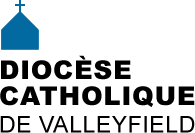 INFO HEBDO6 mai 2015                                           (Envoi programmé le mercredi)MESSAGE DE MGR NOËL SIMARD pour le mois de mai 2015C’est le mois de mai… C’est le mois de Marie, le mois le plus beau…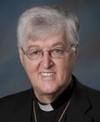 Dans l’Église,  la dévotion à la Vierge Marie prend une place spéciale durant le mois de mai, et cela par la récitation du chapelet et/ou par les pèlerinages à des sanctuaires mariaux.  La récitation du chapelet doit être accompagnée, si possible,  de la méditation des mystères (joyeux, douloureux, glorieux ou lumineux) et par la mise en pratique de ce qu’ils proposent. [Lire la suite] MESSAGE DE MGR NOËL SIMARD pour le mois de mai 2015C’est le mois de mai… C’est le mois de Marie, le mois le plus beau…Dans l’Église,  la dévotion à la Vierge Marie prend une place spéciale durant le mois de mai, et cela par la récitation du chapelet et/ou par les pèlerinages à des sanctuaires mariaux.  La récitation du chapelet doit être accompagnée, si possible,  de la méditation des mystères (joyeux, douloureux, glorieux ou lumineux) et par la mise en pratique de ce qu’ils proposent. [Lire la suite] FÊTE DES MÈRES - 10 mai 2015PARTAGE DE VIE, PARTAGE D'AMOUR! Reconnaissance à toutes celles qui nous ont aimés, et portés dans leur corps et/ou dans leur coeur!  BONNE FÊTE  à toutes celles qui ont occupé une place signifiante toute maternelle dans nos vies!«Les personnes à qui je dois des racines importantes n'ont pas toujours été des êtres parfaits» - Anselm Grün (Renouer avec ses racines)FÊTE DES MÈRES - 10 mai 2015PARTAGE DE VIE, PARTAGE D'AMOUR! Reconnaissance à toutes celles qui nous ont aimés, et portés dans leur corps et/ou dans leur coeur!  BONNE FÊTE  à toutes celles qui ont occupé une place signifiante toute maternelle dans nos vies!«Les personnes à qui je dois des racines importantes n'ont pas toujours été des êtres parfaits» - Anselm Grün (Renouer avec ses racines)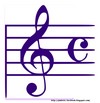 ♪ ♪ ♪ INVITATION ♪ ♪ ♪    PARTITION-PARTAGEaux musiciens et musiciennes (principalement organistes), directeurs, directrices de chœurs et chorales et autres personnes intéressées à une Journée PARTITIONS-PARTAGE de chants et musique religieuse, le mercredi 13 mai prochain de 10h à 16h à la salle Guy-Bélanger du Centre diocésain (sous-sol). Gratuité totale! Des surplus de partitions d’orgues, de chorales, à voix mixtes sont à votre disposition. Vous pouvez aussi faire le ménage dans les vôtres et partager! Un piano est à votre disposition sur place!  Apportez votre lunch ! Une vraie journée HAPPENING!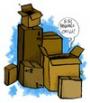 DÉMÉNAGEMENT: PÈRE GÉRARD LOISELLE, P.M.É. réside désormais au Centre d’hébergement Dr-Aimé-Leduc, 80, rue Du Marché, à Salaberry-de-Valleyfield, J6T 1P5, à la chambre 204. Le Père Loiselle a été longtemps missionnaire aux Philippines.EMMÉNAGEMENT - Centraide Sud-Ouest a emménagé au Centre diocésain dans leurs nouveaux locaux ces jours derniers. Vous pouvez voir sur leur page Facebook l'accueil que l'organisme Joie de vivre leur a réservé, de même que des photos de leur nouvelle installation. Ne vous gênez surtout pas pour «aimer» leur page! BIENVENUE DANS NOTRE CENTRE DIOCÉSAIN!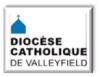 NOUVEAUTÉS AU SITE DIOCÉSAINSemaine de la Famille: «Réconcilions travail et famille!» E. DuhamelRefusons l'austérité. E. Duhamel et L.-Philippe BoucherQuatre nouveaux membres de l'Ordre du Mérite diocésainNOMINATION D'UN ÉVÊQUE À RIMOUSKIAppuyez les secours avec Développement et Paix et la CECCPAROLE DE VIE - Mai 2015Section CHANTS (sous Célébration / Prière) : Répertoire détaillé ces chants liturgiques disponibles au Centre diocésain et Paroles de chants.REVUE DE PRESSE - Mise à jourGALERIE photos: Marche du Pardon 2015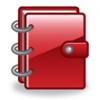 MAI MOIS DE MARIE - Revisitez le calendrier diocésain en date du 1er pour prendre connaissance des activités mariales.3 au 9 mai: Semaine nationale des soins palliatifs sous le thème «La puissance de dix: Parlons de soins palliatifs». [Voir clip de la Fondation Maison de soins palliatifs Vaudreuil-Soulanges]15 mai 2015, 19h30: MESSE DES MARGUERITES, à l'église Immaculée-Conception de Bellerive, 285, rue Danis, à Salaberry-de-Valleyfield. Bienvenue à tous!17 mai 2015: VISITES LIBRES - Dans le cadre de l'Année de la vie consacrée, 12 communautés religieuses et instituts séculiers ouvriront leurs portes le dimanche 17 mai prochain.28-29 mai: Concerts de piano 4 mains [Voir AFFICHE]13 juin: Fiesta latina au sous-sol de l'église Sainte-Marguerite d'Youville, 130 boul. Saint-Jean, Châteauguay. 14 juin 2015, 10h30: 175e anniversaire de la paroisse Sainte-Philomène de Mercier, messe festive présidée par Mgr Noël Simard. Buffet froid servi sous la tente.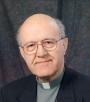 Voyez et écoutez Mgr Robert Lebel, évêque émérite, alors qu'étant hospitalisé, il tient à s'adresser et donner sa bénédiction aux convives lors du Souper-bénéfice des Oeuvres de l'Évêque, le 29 avril dernier au Centre  communautaire de l'Île Perrot.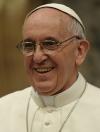 Extrait de l’homélie du pape François le 28 avril 2015 lors de la messe qu’il célèbre chaque matin à la Maison Sainte-Marthe.  Sans l’Esprit Saint, nous ne comprenons pas la vérité (RV) L’Église va de l’avant grâce aux surprises de l’Esprit Saint. […] le Souverain-pontife a souligné qu’aujourd’hui aussi, il nous faut avoir du « courage apostolique » pour ne pas rendre « la vie chrétienne un musée de souvenirs ». […]  Le pape François s’est inspiré du passage des Actes des Apôtres, dans la Première Lecture, pour souligner combien il est essentiel, dans la vie de l’Église, de s’ouvrir aux nouveautés de l’Esprit Saint. […]  « Nous pouvons étudier toute l’Histoire du Salut, nous pouvons étudier toute la théologie, mais sans l’Esprit, nous ne pouvons pas comprendre. C’est l’Esprit qui nous faire comprendre la vérité ou – utilisant les mots de Jésus – c’est l’Esprit qui nous fait connaître la voix de Jésus : “Mes brebis entendent ma voix ;  je les connais et elles me suivent”. » […]  « La persévérance de l’Église, a-t-il encore dit, est l’œuvre de l’Esprit Saint », qui nous fait entendre la voix du Seigneur. « Et comment puis-je faire, se demande le Pape, pour être sûr que cette voix que j’entends est la voix de Jésus, que ce que j’entends devoir faire provient de l’Esprit Saint ? Prier ».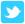 «L’amour du Christ nous remplit le cœur et nous rend capable de pardonner toujours» 2 mai 2015«Le vrai chrétien fait tant de bien à l'autre et à la société» 3 mai 2015Présentation du logo et de la devise du Jubilé de la miséricorde. Source: www.seletlumieretv.org 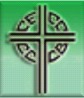 Campagne conjointe de la CECC et de l'OCDP pour les victimes du séisme au NépalLa vie et la spiritualité de la bienheureuse Marie-Léonie Paradis<Semaine nationale pour la vie et la famille: du 10 au 17 mai 2015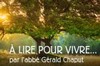  Réflexions de l'abbé Gérald Chaput:Qu'a donc Jésus de plus que les autres?Comprendre après coup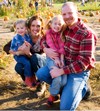 «Une nuit au musée 3 » CINÉ-MUSÉE ET MAÏS SOUFFLÉ pour la Semaine québécoise des familles, le samedi 9 mai à 19h au Musée régional de Vaudreuil-Soulanges, 431, av. Saint-Charles à Vaudreuil-Dorion. Activité gratuite. Réservations 450-455-2092.EXPO PHOTOS DE LA MRC à Sainte-Martine et Saint-Stanislas-de-Kostka [Voir article d'Infosuroit.com] 17 mai, 13h: au MUSO -  Faites un pot de fleurs qui fera jaser (gratuit pour enfants 11 ans et moins)​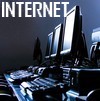 De la place pour patiner. Réflexions de Mgr Hamelin sur l'amour, la famille et Dieu. (site de l'OCQ)Les portes du Vatican s'ouvrent plus grandes pour les femmes - Colloque Voices of FaithConseil du patrimoine religieux du Québec: Bulletin d'information - printemps 2015Prions en Église - Newsletter # 21 - Mai 2015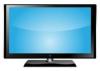 La nouvelle série «Dialogues» dès le mardi 5 mai à 19h30 au Canal Savoir (produite par Auvidec Média-TCF). En compagnie de personnalités publiques reconnues pour leur expertise, l’émission souhaite susciter une réflexion sur des enjeux qui nous touchent de près et qui ont des incidences sur notre vivre ensemble.  L’émission a été conçue dans une perspective intergénérationnelle en s’inspirant du parcours expérientiel des invités. Rediffusion les jeudis à 10h, samedis à 16h30 et dimanches à 22h.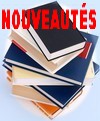 LA MORT MÉDICALE, EST-CE HUMAIN? Hubert Doucet, Médiaspaul, ISBN 978-2-89420-991-2, 112 pages., 19,95$ Contact : Denis Guérin – 514-322-7341 poste 2236    presse@mediaspaul.caRenouer avec ses racines, Anselm Grün, MédiaspaulTu as tous les noms - Regards sur le Christ, Lucien Robitaille, Médiaspaul   Extrait: «Une Église rassembleuse. Comment ceux et celles qui ont répndu au «Vois! »et au «Va!» peuvent-ils refuser de répondre au «Viens!» qui les met ensemble?» Méditer avec saint Paul, Salvator, coll. Une pensée par jour Le burn-out des bons samaritains. La logothérapie comme alternative à l'épuisement professionnel. Roberto Almada, Nouvelle CitéEntre Concile et Révolution tranquille. Les religieuses au Québec: une fidélité créatrice, Dominique Laperle, Médiaspaul.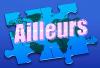 LIBRAIRIE PAULINES - Info-Paulines du 3 mai 2015 (Conférences à venir)VISITES LIBRES - Dans le cadre de l'Année de la vie consacrée, 12 communautés religieuses et instituts séculiers ouvriront leurs portes le dimanche 17 mai prochain.400e anniversaire arrivée des Franciscains Récollets et de l'Église catholique en Nouvelle France:Calendrier des activitésCommuniqué du 400e RécolletsLigne du temps des principaux événements de l'histoire des Récollets au Québec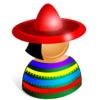 SECCIÓN EN ESPAÑOLSitio web: Esté atento a los eventos en su comunidad, el anuncio está precedido por estos signos: ►◄ 13 de junio: Fiesta latinoamericana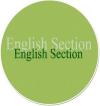 ENGLISH SECTION CALENDARJoint CCCB-CCODP campaign for earthquake victims in Nepal.CCCB - The Life and Spirituality of Blessed Marie-Léonie ParadisCCCB - National Week for Life and the Family: May 10-17, 2015HUMOURA Sunday School teacher began her lesson with a question, "Boys and girls, what do we know about God?"
A hand shot up in the air. "He is an artist!" said the kindergarten boy.
"Really? How do you know?" the teacher asked.
"You know - Our Father, who does art in Heaven."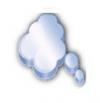 «Le bonheur, c'est savoir ce que l'on veut et le vouloir passionnément.» Félicien Marceau Pause spirituelle no 841 Gilles CloutierPORTRAIT DE DIEUUn enfant faisait un dessin:- C'est beau. Parle-moi de ton dessin.- C'est le portrait de Dieu.- Mais on ne sait pas à quoi ressemble Dieu...- Attends. On va le savoir quand j'aurai fini!Cinq minutes plus tard, la petite fille me présentait une feuille multicolore remplie de symboles enfantins que seule sa vision pouvait commenter. Elle m'expliqua son dessin :· Ici, le petit garçon pleure parce qu'il a perdu son chien.· Le gros coeur: c'est une maman toute seule qui caresse son bébé.· Ici, l'arbre perd toutes ses feuilles. C'est mon grand-père qui n'a plus de cheveux parce qu'il est malade.· L'auto retournée à l'envers, c'est quand mon ami s'est fait frapper sur sa bicyclette. Il n'est jamais revenu et on l'a mis dans un grand trou dans la terre.· Les nuages avec des « bonhommes sourire », c'est quand on est joyeux et que tout le monde s'accorde ensemble.·J'ai mis des gros X partout, parce que Dieu veut qu'on donne des bisous à tout le monde.Fasciné par ses explications, je lui ai demandé où était Dieu dans son dessin. Elle me regarda, étonnée, et me répondit :- Tu ne le vois pas! Regarde dans le coin la petite maison avec la porte ouverte dans le ciel: c'est là qu'il se cache, qu'il regarde si je lui ressemble et qu'il m'attend...EXTRAIT du bulletin de Saint-Padre-Pio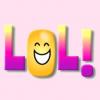 Philippe dit à son copain:«Chaque fois que je me dispute avec Évelyne, c'est bien simple, elle devient historique!»- «Heu... Tu veux dire hystérique!?»- «Non, non! Historique! Elle se souvient alors de tout ce que j'ai fait de travers, du jour et de l'heure!»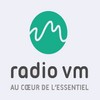 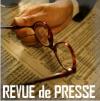 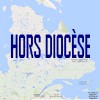 Tous droits réservés - Diocèse catholique de Valleyfield11, rue de l'église, Salaberry-de-Valleyfield, QC  J6T 1J5T 450 373.8122  - F 450 371.0000info@diocesevalleyfield.org Tous droits réservés - Diocèse catholique de Valleyfield11, rue de l'église, Salaberry-de-Valleyfield, QC  J6T 1J5T 450 373.8122  - F 450 371.0000info@diocesevalleyfield.org Faites parvenir les informations concernant vos événements à info@diocesevalleyfield.orgFaites parvenir les informations concernant vos événements à info@diocesevalleyfield.orgPour vousdésinscrire: info@diocesevalleyfield.orgPour vousdésinscrire: info@diocesevalleyfield.org